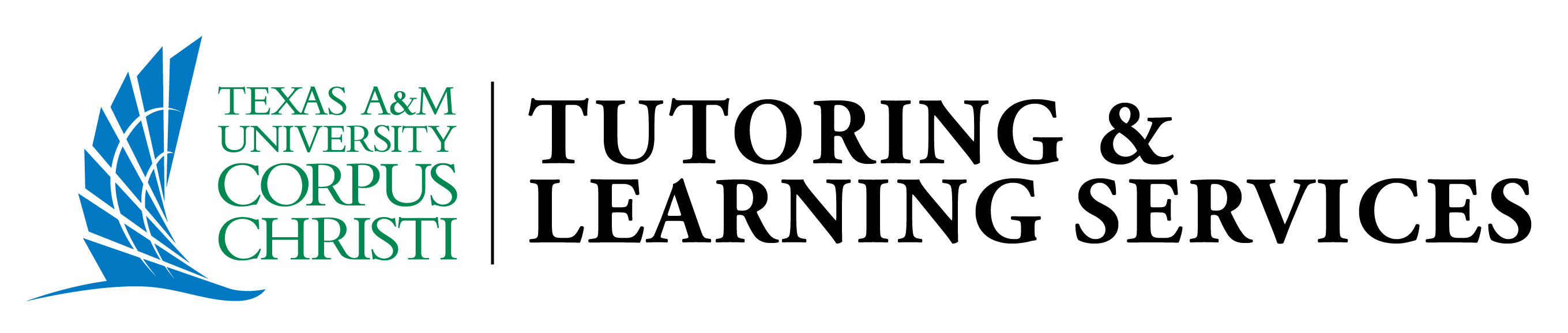 MLA Formatting:  Works Cited  This guide is based on the MLA Handbook, 9th Edition, and Purdue University’s Online Writing Lab. If your instructor has specific requirements for the format of your Works Cited page or how to cite sources, please check with your professor and follow their guidelines. In accordance with MLA style, the Works Cited page begins on a separate page after the body of the essay. The following areas of formatting for the Works Cited page are the same as the essay: 1-inch margins, header (your last name and page number) in the upper right corner of the page. Additional formatting information is as follows: The words Works Cited are centered on the first line of the page – do not use bold, italics, or quotation marks All entries are to be double-spaced Entries are listed in alphabetical order Entries have a hanging indention, in which the second line (and all subsequent lines) of each entry is indented one-half inch (.5") Anatomy of a Works Cited EntryAuthor. Title of source. Title of container*, Other contributors, Version, Number, Publisher, Publication date, Location. Note: Containers are larger wholes in which the source is located. For example, if you want to cite a newspaper article (see below), the title of the article is the source. The title of the newspaper is the container. The title of the container is usually italicized and followed by a comma since the information that comes next describes that container. Book by One Author: Last name, First name. Title of Book in Italics. Publisher, Date. Note: Use abbreviations UP for University Press. Example:Jacobs, Alan. The Pleasures of Reading in an Age of Distraction. Oxford UP, 2011. Book with Two Authors: Last name, First name, and First name Last name. Title of Book in Italics. Publisher, Year. Example: Ferris, Dana R., and John S. Hedgcock. Teaching ESL Composition: Purpose, Process and Practice. Erlbaum, 2005. Book with Three or More Authors: Last name, First name, et al. Title of Book in Italics. Publisher, Year. Examples: Wysocki, Anne Frances, et al. Writing New Media: Theory and Applications for Expanding the Teaching 	of Composition. Utah State UP, 2004. Work in an Anthology or Chapter in a Book: Last name, First name. “Title of Chapter or Selection.” Title of Book or Anthology, edited by Editor Name, Publisher, Year, Location. Example: Kaplan, Robert B. “Cultural Thought Patterns in Inter-Cultural Education.” Landmark Essays on ESL Writing, Edited by Tony Silva and Paul Kei Matsuda. Hermagoras, 2001, pp. 11-25. Article in a Magazine: Last name, First name. “Article Title.” Title of Magazine, Day Month Year, page-page. Example: Buchman, Dana. “A Special Education.” Good Housekeeping, Mar. 2006, pp. 143-48. 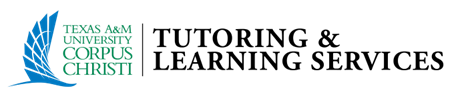 MLA Formatting:  Works CitedArticle in a Newspaper: Last name, First name. “Article Title.” Title of Newspaper, Day Month Year, edition, page number.  Example: Williams, Joy. “Rogue Territory.” The New York Times Book Review, 9 Nov. 2014, pp. 1+. Article in a Scholarly Journal (Print Source): Last name, First name. “Article Title.” Title of Journal, Volume, Issue, Year, page-page. Example: Goldman, Anne. “Questions of Transport: Reading Primo Levi Reading Dante.” The Georgia Review, vol. 64, no. 1, 2010, pp. 69-88. Article in a Scholarly Journal (Online Database): Last name, First name. “Article Title.” Title of Journal, Volume, Issue, Year, page-page. Database Name, URL or DOI. Example: Brown, Arthur C. L. “The Bleeding Lance.” PMLA, vol. 25, no. 1, 1910, pp. 1-59. JSTOR, www.jstor.org/stable/456810. An Entire Website: Editor, author, or compiler name (if available). Name of Site. Version number, Name of institution/organization affiliated with the site (sponsor or publisher), date of resource creation (if available), URL, DOI or permalink. Access date (if applicable). *Note: While not required, Date of access is highly recommended, especially when dealing with pages that change frequently or do not have a visible copyright date. Example: Felluga, Dino. Guide to Literary and Critical Theory. Purdue U, 28 Nov. 2003,  www.cla.purdue.edu/english/theory/. Accessed 10 May 2006. A Page on a Website: Last name, First name. “Name of Page.” Name of Site, Version number, Name of institution/organization affiliated with the site (sponsor or publisher), date of resource creation (if available), URL. Example:	 Hollmichel, Stefanie. “The Reading Brain: Differences between Digital and Print.” So Many Books, 25 Apr. 	2013, somanybooksblog.com/2013/04/25/the-reading-brain-differences-between-digital-and-print/. YouTube Video: Name of the organization, production company, host, or director. “Title of the Work.” Name of Site, date of resource creation (if available), URL. Example: Passion of the Nerd. “Why you should watch Buffy the Vampire Slayer.” YouTube, 19 Aug. 2014, 		www.youtube.com/watch?v=DYPF0hgPjzY An Image (including a painting, sculpture, or photograph): Last name, First name (of the artist). Title of the Work of Art. Date of Original Creation, Institution and City where the work is housed, Website, URL. Date of access. Example: Goya, Francisco. The Family of Charles IV. 1800. Museo Nacional del Prado, Madrid. Museo Nacional del Prado, www.museodelprado.es/en/the-collection/art-work/the-family-of-carlos-iv/f47898fc-aa1c-48f6-a779-71759e417e74. Accessed 22 May 2006. The information for this handout was compiled from the following source: The Purdue OWL Family of Sites. The Writing Lab and OWL at Purdue and Purdue U, 2021, owl.english.purdue.edu/owl.  